Рішення від ……………….. про видачу права на керування транспортними засобамиНа основі ст. 10 абз. 1-3, ст. 124 закону від 5 січня 2011 р. «Про водіїв транспортних засобів» (Законодавчий вісник, 2017 р., п. 978, з поправками), ст. 150 абз. 1 закону від 20 червня 1997 р. «Про дорожній рух» (Законодавчий вісник, 2017 р., п. 1260, з поправками.) та ст. 104 закону від 14 червня 1960 р. Адміністративно-процесуальний кодекс (Законодавчий вісник, 2017 р., п. 1257, з поправками) особі, про яку йдеться у частині А заяви, надається право на керування транспортними засобами та видається:2)водійське посвідчення, дійсне до 	№	2)дозвіл, дійсний до	№	2)водійське посвідчення міжнародного зразка, дійсне до	№	ОБҐРУНТУВАННЯНа підставі ст. 107 закону від 14 червня 1960 р. Адміністративно-процесуальний кодекс обґрунтування не надається, оскільки рішення повністю задовольняє прохання сторони.РОЗ’ЯСНЕННЯВідповідно до ст. 129 § 1 Адміністративно-процесуального кодексу рішення може бути оскаржене у Самоврядній колегії оскаржень протягом 14 днів з моменту його вручення. Оскарження складається через орган, який видав рішення.(підпис отримувача)(підпис та печатка органу, що видав)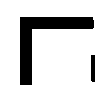 1. Територіальний код1)

…………………………Назва органу, що видав……………………………………………………….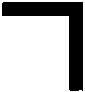 2. Дата прийняття заяви

…………………………….
……. - ……… - ……..3. Номер у реєстрі

……………………………..Вулиця …………………………………………………………Поштовий індекс ………………………………………Населений пункт……………………………………………………	, 	від	(населений пункт)	(день-місяць-рік)будинок …………………………………….4. Номер картки водія

………………………………Заповнює посадова особаЗАЯВАA. ДАНІ№ PESEL / Дата народження2) ……………………………………………..
Прізвище — I частина ………………………………………………………………………………………………………………
Прізвище — ІІ частина …………………………………………………………………………………………………………….
Ім’я (імена)  ………………………………………………………………………………………………………………………….
Місце народження …………………………………………………………………………………………………………………...
Адреса проживання:		Поштовий індекс……………………	7. Громадянство ……………3)
Населений пункт …………………………………………………………………………………………………………………..
Вулиця ………………………………………………………………………………………………………………………………
Будинок …………………………..      Квартира ……………………….           Телефон4) ………………………………….
Електронна адреса4) ………………………………………………………………………………………………………………Дату народження вказують лише особи, які не мають номера PESELB. ВИДАНИЙ ДОКУМЕНТ (заповнюють люди, яким видано один із нижчевказаних документів)Мені видано (позначте відповідні квадрати символом «Х»):1) водійське посвідчення кат.	№	№ видруку	дата видачі	орган, що видав	2) дозвіл на керування транспортними засобами / трамваєм №	№ видруку	дата видачі	орган, що видав	3) посвідчення для керування мопедом №	№ видруку	дата видачі	орган/суб’єкт, що видав	Особи, які претендують на:	- водійське посвідчення / дозвіл — заповнюють частину C, F, G		- підтвердження наявності сертифікату професійної кваліфікації — заповнюють частину D, F, G		- видачу дубліката водійського посвідчення / дозволу — заповнюють частину E, F, G.C. ВОДІЙСЬКЕ ПОСВІДЧЕННЯ — ДОЗВІЛ НА КЕРУВАННЯ ТРАМВАЄМПрошу (позначте відповідні квадрати символом «Х»):а) видати водійське посвідчення/дозвіл2)б) повернути вилучене водійське посвідчення/дозвіл2)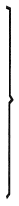 в) відновити скасовані праваг) обміняти документ, зазначений у частині Bґ) обміняти військовий документ, який підтверджує дозвіл на керування транспортним засобомд) видати водійське посвідчення міжнародного зразка, затвердженого Женевською конвенцією 1949 р.е) видати водійське посвідчення міжнародного зразка, затвердженого Віденською конвенцією 1968 р.є) обміняти водійське посвідчення, видане за кордоном, без перевірки кваліфікаціїж) видати водійське посвідчення до завершення періоду призначеної заборони на керування транспортними засобами за посередництвом суб’єкта, який його видав за кордоном (стосується осіб, які проживають за межами РП)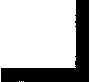 Додаю нижчевказані додатки (позначте відповідні квадрати символом «Х»): а) чітка актуальна кольорова фотографія розміром 3,5 x 4,5 см,б) медичний висновок №	від	,в) психологічний висновок №	від		,г) підтвердження здійснення оплати за видачу водійського посвідчення / дозволу2) в розмірі	зл.,ґ) копію водійського посвідчення/дозволу2),д) заяву Міністерства закордонних справ,е) інше.	ПІДТВЕРДЖЕННЯ КВАЛІФІКАЦІЇПрошу підтвердити наявність сертифікату професійної кваліфікації та складаю такі додатки:а) копію дійсного сертифікату про професійну кваліфікацію,б) копію психологічного висновку про відсутність психологічних протипоказань до роботи на посаді водія,в) копію психологічного висновку про відсутність психологічних протипоказань до роботи на посаді водія,г) копію наявного водійського посвідчення,ґ) чітку актуальну кольорову фотографію розміром 3,5 x 4,5 см,д) підтвердження оплати за обмін водійського посвідчення в розмірі	зл.,ВИДАЧА ДУБЛІКАТА / ЗМІНА ДАНИХПрошу видати дублікат водійського посвідчення / дозволу у зв’язку з (відмітити відповідні клітинки символом «X»):a) втратою документа,б) пошкодженням документа, через яке він став нерозбірливим,Прошу видати водійське посвідчення / дозвіл у зв’язку зі зміною даних:з………………………………………………………………………………………………………………………………………	
            на	 ………………………………………………………………………………………………………………………………………з	………………………………………………………………………………………………………………………………………
на	Додаю нижчевказані додатки (позначте відповідні квадрати символом «Х»):
□ a) фотографію розміром 3,5 x 4,5 см,б) підтвердження здійснення оплати за видачу водійського посвідчення / дозволу2) в розмірі	зл.,в) іншеПідтвердження отримання документа, про який ідеться в частині D або E заяви(підпис отримувача)(підпис та печатка органу, що видав)СПОСІБ ПЕРЕДАЧІ ДОКУМЕНТАЗапитуваний документ (позначте відповідні квадрати символом «Х»):□ отримаю особисто	□ прошу вислати поштоюЗАЯВАЯ, що підписався нижче, усвідомлюючи кримінальну відповідальність за складання неправдивих свідчень (ст. 233 § 1 КК), заявляю, що на день складання заяви (позначити відповідні квадрати літерою «Х»):1) дані, вказані у частині A, B, E, відповідають фактичному стану,2) у мене не підтверджено активної форми залежності від алкоголю або іншого засобу з подібною дією,3) проти мене немає правомочного вироку суду про заборону керування транспортними засобами,4) у мене не вилучено водійського посвідчення/дозволу2),5) мої права на керування транспортними засобами не скасовано,6) у мене немає іншого документа, який підтверджує право до керування механічними транспортними засобами,7) я втратив/втратила водійське посвідчення/дозвіл2),8) я здійснюю дорожні перевезення різними транспортними засобами, для яких необхідна наявність водійського посвідчення щонайменше однієї з категорій C1, C1+E, C або C+E та D1, D1+E, D або D+E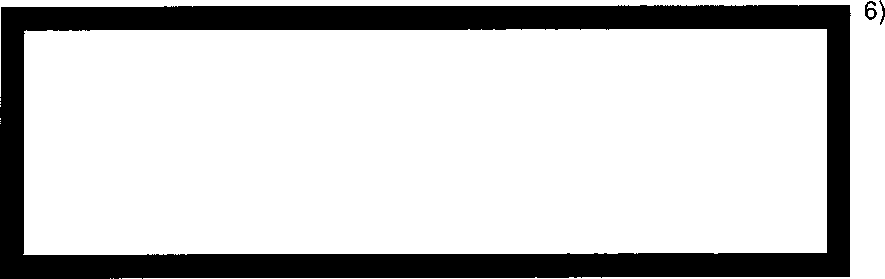 (власноручний підпис заявника (не виступати за межі рамки))(не виходити за межі внутрішньої рамки)ДЕКЛАРАЦІЯ ПРО МІСЦЕ ПРОЖИВАННЯЯ, що підписався/підписалась нижче, попереджений/попереджена про кримінальну відповідальність за надання неправдивих відомостей або приховування правди (ст. 233 § 1 КК), декларую, що моє місце проживання розташоване на території Республіки Польща, при чому я (позначте відповідні квадрати символом «X»):а) перебуваю на території Республіки Польща щонайменше протягом 185 днів на кожен календарний рік:з огляду на свої особисті та професійні зв’язкиз наміром постійного проживання, виключно з огляду на особисті зв’язки,б) регулярно перебуваю на території Республіки Польща з огляду на свої особисті зв’язки, а водночас з огляду на свої професійні зв’язки додатково періодично буваю у принаймні двох державах-членах Європейського Союзу,в) нерегулярно буваю на території Республіки Польща з огляду на свої особисті зв’язки, оскільки проживаю в іншій державі-члені Європейського Союзу з метою виконання завдання із визначеною тривалістю,г) перебуваю на території іншої держави з огляду на те, що здобуваю в ній вищу освіту або навчаюся в школі.(власноручний підпис людини, яка складає декларацію)ПОЯСНЕННЯТериторіальний код органу, що видає водійське посвідчення або дозвіл.Закреслити частину або весь пункт, якщо він не стосується заявника.Вказати ідентифікаційний символ країни (для осіб із польським громадянством указати PL).Необов’язкове поле.Дата підтвердження отримання відправлення або особистого отримання. У випадку заяви в електронній формі додається електронна скан-копія підпису. 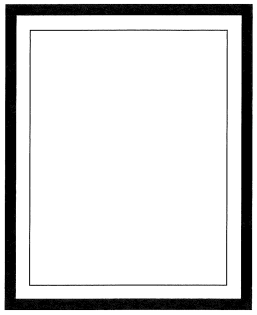 ВОДІЙСЬКЕ ПОСВІДЧЕННЯВОДІЙСЬКЕ ПОСВІДЧЕННЯВОДІЙСЬКЕ ПОСВІДЧЕННЯВОДІЙСЬКЕ ПОСВІДЧЕННЯ  Кат.Дата отриманняДійсне доОбмеженняAMA1A2AB1BB+EC1C1+ECC+ED1D1+EDD+ETЗагальний кодЗагальний кодЗагальний кодЗагальний кодВідповідно до ст. 127а Адміністративно-процесуального кодексу під час терміну оскарження сторона може відмовитися від права на оскарження рішення органу публічної адміністрації, який ухвалив рішення. У день вручення органу публічної адміністрації заяви про відмову права на оскарження останньою зі сторін провадження рішення стає остаточним і правомочним.
Відповідно до ст. 130 § 4 Адміністративно-процесуального кодексу рішення підлягає виконанню до завершення терміну оскарження, оскільки воно відповідає заяві сторони.Дата, підпис та печатка органу, що видавП.Тип документаНомер видрукуДата видачіДата отримання5)/поверненняДата визнання недійсним1Водійське посвідчення2Дозвіл3Водійське посвідчення
міжнародного зразкаП.Тип документаНомер видрукуДата видачіДата отримання5)/поверненняДата визнання недійсним1Водійське посвідчення2Дозвіл3Водійське посвідчення
міжнародного зразка